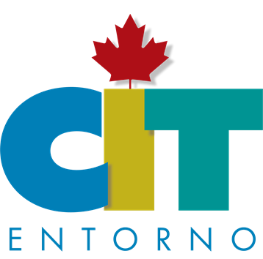 “ESCAPADA ESTAMBUL” 4 DIAS – 3 NOCHESITINERARIODía 1: DESTINO – ESTAMBUL  Llegada al aeropuerto de Estambul, asistencia y traslado al hotel. Día 2: ESTAMBUL. (DESAYUNO)Desayuno en el hotel. Salida por la mañana para visitar la mezquita de Şehzade (Şehzade Camii, en turco) es uno de los monumentos más destacados de Estambul, puesto que se puede considerar como la primera representación de la arquitectura clásica otomana. A continuación, realizaremos una de las actividades más famosas de Estambul, un paseo en barco por el Bósforo, canal que separa Europa y Asía. Durante este trayecto se aprecian los palacios de los Sultanes, antiguas y típicas casas de Madera y disfrutar de la historia de una manera diferente. Culminaremos nuestro día con una de las visitas estrella, el bazar de las especias, constituido por los otomanos hace 5 siglos y usado desde entonces. Disfrutaremos de tiempo libre. Fin de visita en el bazar egipcio.Día 3: ESTAMBUL. (DESAYUNO)Desayuno en el hotel. Día libre. Tiempo libre para conocer la ciudad con la posibilidad de realizar una excursión opcional de día completo las Joyas de Constantinopla con almuerzo: visita del antiguo Hipódromo que pertenece a la época bizantina el cual fue centro de la actividad civil del país y en el cual no solamente se realizaban las carreras de caballos y los combates de gladiadores sino también las celebraciones en honor del Emperador. Hoy en día conserva el Obelisco de Teodosio, la Columna Serpentina y la Fuente del Emperador Guillermo.  Mezquita Azul que fue construida en 1609 durante el sultanato de Ahmet el cual queriendo superar con su mezquita a la Basílica de Santa Sofía, la construyó con 6 minaretes. A continuación, iremos al Palacio de Topkapi, residencia de los sultanes hasta el siglo XIX donde están la mayor parte de los objetos de valor de los sultanes otomanos. La visita de Santa Sofía, la muestra más acabada del arte bizantino y uno de los mayores logros de la humanidad. A continuación, traslado para la visita del Gran Bazar. Bazar cubierto construido en el año 1660 que se puede considerar como una pequeña ciudad cubierta por cientos de cúpulas, cuatro mil tiendas en su interior con callejuelas, plazas y 18 puertas de acceso. Fin de visita en el gran bazar Día 4: ESTAMBUL - CIUDAD DE ORGIN. (DESAYUNO)Desayuno en el hotel. A la hora prevista traslado al aeropuerto. Fin de los servicios.DIAS DE SALIDAS, LLEGADA A ESTAMBULNOTAS IMPORTANTES:	HABITACIONES TRIPLE: EN LA MAYORIA DE LOS HOTELES, HABIATCION DOBLE + CAMA EXTRAEl día del tour del crucero por el Bósforo, se confirma el día de la llegada a través de nuestro representante en destino   PRECIOS:	TARIFAS EXCEPTO FIN DE AÑO (22 DIC 2022 HASTA 04 ENE 2023)NOTAS MUY IMPORTANTES: Los Nombres de los hoteles efectivos se confirma 15 días antes de la salida. La elección de los hoteles según la disponibilidad.PRECIOS SUJETOS A CAMBIO SIN PREVIO AVISO Y SUJETOS A DISPONIBILIDADIncluye:03 noches Estambul A/D.Traslados aeropuerto de Estambul. Guía profesional de habla hispana.Visitas incluidas.No incluye:Tramite de visado. Gastos personales. Propinas de guía y conductor. – a voluntad.Vuelos internacionales y domésticos.Comidas, bebidas, o cualquier otro gasto no mencionado Como incluido. Excursiones opcionales.01 MAR 2022 HASTA 28 FEB 2023DIARIOABCDCATEGORIA EN ESTAMBUL4*4* SUP5*5* SUPCATEGORIA FUERA DE ESTAMBUL4* SUP O 5*4* SUP O 5*4* SUP O 5*4* SUP O 5*DESDE 01 MAR 2022 HASTA 31 OCT 2022DESDE 01 MAR 2022 HASTA 31 OCT 2022DESDE 01 MAR 2022 HASTA 31 OCT 2022DESDE 01 MAR 2022 HASTA 31 OCT 2022DESDE 01 MAR 2022 HASTA 31 OCT 2022P/P IN DBL O TRPLE207.00 $229.00 $250.00 $307.00 $SUPLEMENTO DE SGL 100.00 $114.00 $129.00 $143.00 $DESDE 01 NOV 2022 HASTA 28 FEB 2023 DESDE 01 NOV 2022 HASTA 28 FEB 2023 DESDE 01 NOV 2022 HASTA 28 FEB 2023 DESDE 01 NOV 2022 HASTA 28 FEB 2023 DESDE 01 NOV 2022 HASTA 28 FEB 2023 P/P IN DBL O TRPLE186.00 $207.00 $229.00 $286.00 $SUPLEMENTO DE SGL 100.00 $114.00 $129.00 $143.00 $CIUDADCATEGORIAUBICACIÓNHOTELESTAMBUL4*OLD CITYALL SEASONSO SIMILARESTAMBUL4* SUPOLD CITYRAMADA OLD CITYO TRYP BY WYNDHAM TOPKAPIO YIGITALP O PIYA SPORTO SMILARESTAMBUL5*OLD CITYMERCURE TOPKAPI O DOBLE TREE BY HILTON TOPKAPI O SIMILARESTAMBUL5* SUPOLD CITYDOSSO DOSSI DOWNTOWN O OTTOMAN LIFE DELUXE O SIMILAR